WIAS PhD registration form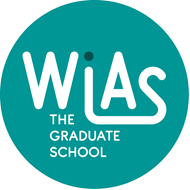 Please send the completed form together with the required documents to wias@wur.nl.For an overview of required documents, please see http://www.wur.nl/en/Education-Programmes/PhD-Programme/RequiredDocs.htmAbout the PhD candidateAbout the projectPersonal detailsPersonal detailsWUR-account (if applicable)TitleInitialsFirst names (Given name in passport):Name as known by (roepnaam)Prefix (e.g., “de” or “van de”):Surname (Family name in passport):Date of birth (dd/mm/yyyy):Place and country of birth:Nationality:Second Nationality (if applicable):Gender:M / F / Other Private e-mail address:Past educationPast educationHighest degree obtained:BSc / MSc / Other, namely: Date on which the highest degree was obtained:UniversityCountryProject informationProject informationProject informationProject informationProject informationProject informationProject informationType of PhD candidateType of PhD candidateType of PhD candidateType of PhD candidate1a. Employed PhD candidate (AIO) 1b. Employee in PhD track 2b. Scholarship PhD candidate3. Externally financed PhD candidate4. External PhD candidate1a. Employed PhD candidate (AIO) 1b. Employee in PhD track 2b. Scholarship PhD candidate3. Externally financed PhD candidate4. External PhD candidate1a. Employed PhD candidate (AIO) 1b. Employee in PhD track 2b. Scholarship PhD candidate3. Externally financed PhD candidate4. External PhD candidateSpecific details (WIAS graduate programme; CAAS;AGD; NUFFIC; WGS sandwich; INREF sandwich;  WR; NIOO; RIVM; etc)Specific details (WIAS graduate programme; CAAS;AGD; NUFFIC; WGS sandwich; INREF sandwich;  WR; NIOO; RIVM; etc)Specific details (WIAS graduate programme; CAAS;AGD; NUFFIC; WGS sandwich; INREF sandwich;  WR; NIOO; RIVM; etc)Specific details (WIAS graduate programme; CAAS;AGD; NUFFIC; WGS sandwich; INREF sandwich;  WR; NIOO; RIVM; etc)(Tentative) title of the PhD project(Tentative) title of the PhD project(Tentative) title of the PhD project(Tentative) title of the PhD projectChair groupChair groupChair groupChair groupStart dateStart dateStart dateStart dateEnd dateEnd dateEnd dateEnd dateAppointment (Full Time Equivalent (FTE))Appointment (Full Time Equivalent (FTE))Appointment (Full Time Equivalent (FTE))Appointment (Full Time Equivalent (FTE))Country where research will primarily be performedCountry where research will primarily be performedCountry where research will primarily be performedCountry where research will primarily be performedFunding of the PhD projectFunding of the PhD projectFunding of the PhD projectFunding of the PhD projectFunding of the PhD projectFunding of the PhD projectFunding of the PhD projectFunding source (1, 2 or 3)Funded by the University at which the PhD defence will take placeFunded by NWO (Dutch Research Council)Funded by an external grant (e.g., EU, CSC, CAAS, etc)Funding source (1, 2 or 3)Funded by the University at which the PhD defence will take placeFunded by NWO (Dutch Research Council)Funded by an external grant (e.g., EU, CSC, CAAS, etc)Funding source (1, 2 or 3)Funded by the University at which the PhD defence will take placeFunded by NWO (Dutch Research Council)Funded by an external grant (e.g., EU, CSC, CAAS, etc)Funding source (1, 2 or 3)Funded by the University at which the PhD defence will take placeFunded by NWO (Dutch Research Council)Funded by an external grant (e.g., EU, CSC, CAAS, etc)For funding sources 2 and 3Please indicate specifically the name of the funding programme (e.g. , for NWO: VIDI or VICI or open round / for EU: EU-programme name and number)For funding sources 2 and 3Please indicate specifically the name of the funding programme (e.g. , for NWO: VIDI or VICI or open round / for EU: EU-programme name and number)For funding sources 2 and 3Please indicate specifically the name of the funding programme (e.g. , for NWO: VIDI or VICI or open round / for EU: EU-programme name and number)For funding sources 2 and 3Please indicate specifically the name of the funding programme (e.g. , for NWO: VIDI or VICI or open round / for EU: EU-programme name and number)Period of secured funding
(dd/mm/yyyy) – (dd/mm/yyyy)Period of secured funding
(dd/mm/yyyy) – (dd/mm/yyyy)Period of secured funding
(dd/mm/yyyy) – (dd/mm/yyyy)Period of secured funding
(dd/mm/yyyy) – (dd/mm/yyyy)Supervisory team Supervisory team Supervisory team Supervisory team Supervisory team Supervisory team Supervisory team TitleFirst nameSurnameChair group Chair group Institute / UniversityRole in project